Приложение 1к Основной профессиональной образовательной программе ПССЗ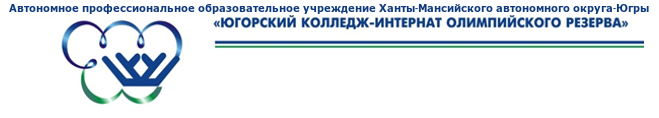 УТВЕРЖДАЮ:__________________Л.Н. Керимуллова «28» августа 2020г.РАБОЧАЯ ПРОГРАММА ДИСЦИПЛИНЫ  ОСНОВЫ ФИЛОСОФИИ Направление подготовки (специальность): 49.02.01 «Физическая культура»  (повышенный уровень)  Профиль (при наличии): педагог по физической культуре и спорту/тренер/учитель физической культуры* – в соответствии с учебным планомг. Ханты-Мансийск-2020Рабочая программа учебной дисциплины разработана в соответствии с требованиями Федерального государственного образовательного стандарта 49.02.01 «Физическая культура»  (повышенный уровень) по направлению подготовки (профилю направления, специальности) педагог по физической культуре и спорту/тренер/учитель физической культурыРабочая программа учебной дисциплины разработана: Л.П.Гурьянова (преподаватель)                (должность, статус разработчика).Рабочая программа дисциплины рассмотрена на методическом объединении «28» августа 2020г. протокол № 1Руководитель структурного подразделения _______________ Л.Н.Керимуллова, врио директора Рабочая программа учебной дисциплины утверждена на заседании  педагогического совета «28» августа 2020г. приказ № 456-одПредседатель совещательного коллегиального органа по учебной (учебно-методической) работе _____________________ Л.Н.Керимуллова,                                                        (Ф.И.О., должность, статус, подпись).врио директора. СОДЕРЖАНИЕпаспорт ПРОГРАММЫ УЧЕБНОЙ ДИСЦИПЛИНЫ «ОСНОВЫ ФИЛОСОФИИ»1.1. Область применения программы: Программа учебной дисциплины является частью основной профессиональной образовательной программы в соответствии с ФГОС по всем специальностям СПО. Программа учебной дисциплины может быть использована в дополнительном профессиональном образовании в рамках реализации программ переподготовки кадров в учреждениях СПО.1.2. Место дисциплины в структуре основной профессиональной образовательной программы:Учебная дисциплина «Основы философии» относится к общему гуманитарному и социально-экономическому циклу основной профессиональной образовательной программы.1.3. Цели и задачи дисциплины – требования к результатам освоения дисциплины:В результате освоения дисциплины обучающийся должен уметь:- ориентироваться в наиболее общих философских проблемах бытия, познания, ценностей, свободы и смысла жизни как основе формирования культуры гражданина и будущего специалиста;- определить значение философии как отрасли духовной культуры для формирования личности, гражданской позиции и профессиональных навыков;- определить соотношение для жизни человека свободы и ответственности, материальных и духовных ценностей;- сформулировать представление об истине и смысле жизни.В результате освоения дисциплины обучающийся должен знать:- основные категории и понятия философии; - роль философии в жизни человека и общества;- основы философского учения о бытии;- сущность процесса познания;- основы научной, философской и религиозной картин мира;- об условиях формирования личности, свободе и ответственности за сохранение жизни, культуры, окружающей среды;- о социальных и этнических проблемах, связанных с развитием и использованием достижений науки, техники и технологий.1.4. Рекомендуемое количество часов на освоение программы дисциплины:Максимальной учебной нагрузки обучающегося - 72 часа, в том числе: обязательной аудиторной учебной нагрузки обучающегося - 48 часов; самостоятельной работы обучающегося - 24 часа.2. СТРУКТУРА И СОДЕРЖАНИЕ УЧЕБНОЙ ДИСЦИПЛИНЫ «Основы философии»2.1. Объем учебной дисциплины и виды учебной работы2.2.  Тематический план и содержание учебной дисциплины «Основы философии»Тематика самостоятельной работы определяется тематикой учебного занятия.3. УСЛОВИЯ РЕАЛИЗАЦИИ ПРОГРАММЫ ДИСЦИПЛИНЫ«Основы философии»3.1. Требования к минимальному материально-техническому обеспечениюРеализация программы дисциплины требует наличия учебного кабинета философии или кабинета, оборудованного ТСО.Оборудование учебного кабинета:Технические средства обучения: проектор, экран, компьютер с лицензионным программным обеспечением.3.2. Информационное обеспечение обучения.Перечень рекомендуемых учебных изданий, Интернет-ресурсов, дополнительной литературыОсновные источники:Учебные пособия:1.Губин В.Д. Основы философии: учебное пособие – М.: ФОРУМ: ИНФРА-М, 2012– 288 с. (Профессиональное образование).2.Матяш Т.П. Основы философии: учебник /Т.П.Матяш, Л.В.Жаров, Е.Е.Несмеянов; под ред.Т.П.МАтяш. – Изд. 3-е.-Ростов н/Д: Феникс, 2018. – 314 с.- (Среднее профессиональное образование).3.Светлов В.А. Основы философии: учеб. пособие для СПО /В.А.Светлов. – 2-е изд.перераб.и.доп. – М. : Издательство Юрайт, 2018.  – 339 с.339 с. – (Серия:  Профессиональное образование).	Дополнительные источники:Дополнительная учебная литература:1. Анишкин В.Г., Шманева Л.В. Великие мыслители: история и основные направления философии в кратком изложении. – Ростов н/Д: Феникс, 2007 – 337 с.2. Балашов В.Е. Занимательная философия. –М.: Издательско-торговая корпорация «Дашков и Ко», 2008 -172 с.3. Кохановский В.П., Матяш Т.П., Яковлев В.П., Жаров Л.В. Основы философии: учебное пособие для сред.спец. учеб. заведений. – Ростов н/Д.: Феникс, 2010 – 315 с.4. Краткий философский словарь / Под ред. А.П. Алексеева. – М.: РГ-Пресс, 2010 – 496 с.5. Скирбекк Г. История философии: Учебное пособие / Пер. с анг. В.И. Кузнецова. – М.: Гуманитарно-издательский центр Владос. 2008 – 799 с.Дополнительные оригинальные тексты1. Диоген Лаэртский. О жизни, учениях и изречениях знаменитых философов. – М.: Мысль, 1986 – 574 с.2. Древнеиндийская философия / Сост. В.В. Бродов. – М.: Мысль, 1972 -343 с.3. Древнекитайская философия: В 2-х т. – М.: Мысль, 1972.4. Лосский Н.О. История русской философии. – М.: Советский писатель. 1991 -480 с.5. Сенека Л.А. Нравственные письма в Луцилию. – М.: Наука. 1977 – 383 с.6. Фромм Э. Душа человека. – М.: Республика. 1992 – 430 с.Интернет-ресурсы:www.alleg.ru/edu/philos1/htmru.wikipedia.org/wiki/Философияwww.diplom-inet.ru/resursfilos4. КОНТРОЛЬ И ОЦЕНКА РЕЗУЛЬТАТОВ ОСВОЕНИЯ ДИСЦИПЛИНЫ «Основы философии»Контроль и оценка результатов освоения дисциплины осуществляется преподавателем в процессе проведения практических занятий и лабораторных работ, тестирования, а также выполнения обучающимся индивидуальных заданий, проектов, исследований.Разработчики: 	АПОУ ХМАО-Югры             преподаватель                Л.П.Гурьянова___________________          _________________         _______________               (место работы)                               (занимаемая должность)                 (инициалы, фамилия)Эксперты: ____________________            ___________________          _____________________               (место работы)                              (занимаемая должность)                   (инициалы, фамилия)____________________            ___________________          _____________________               (место работы)                              (занимаемая должность)                   (инициалы, фамилия)Очная форма*Заочная форма*Индекс по учебному плануОГСЭ.01Курс3 курс на базе 9 классов2 курс на базе 11 классовСеместр5 семестр на базе 9 классов3 семестр на базе 11 классовОбщее количество часов:72 часаАудиторные занятия48 часовСамостоятельная (внеаудиторная) работа24 часаФорма контроляэкзаменстр.ПАСПОРТ ПРОГРАММЫ УЧЕБНОЙ ДИСЦИПЛИНЫ4 СТРУКТУРА и содержание УЧЕБНОЙ ДИСЦИПЛИНЫ5 условия реализации  учебной дисциплины10Контроль и оценка результатов Освоения учебной дисциплины11 Вид учебной работыОбъем часовМаксимальная нагрузка (всего)72Обязательная аудиторная учебная нагрузка (всего)48в том числе:лабораторные занятия-практические занятия34контрольные работы6курсовая работа (проект) не предусмотрено-Самостоятельная работа обучающегося (всего)24в том числе:самостоятельная работа над курсовой (проектом) не предусмотрено-подготовка практикоориентированных работ проектного характера-домашняя работаИтоговая аттестация в форме экзамена                                                       Итоговая аттестация в форме экзамена                                                       Наименование разделов и темНаименование разделов и темСодержание учебного материала, лабораторные и практические работы, самостоятельная работа обучающегося, курсовая работа (проект)Содержание учебного материала, лабораторные и практические работы, самостоятельная работа обучающегося, курсовая работа (проект)Содержание учебного материала, лабораторные и практические работы, самостоятельная работа обучающегося, курсовая работа (проект)Объем часов112223Раздел 1.Предмет философии и ее историяРаздел 1.Предмет философии и ее историяТема 1.1.Основные понятия и предмет философииТема 1.1.Основные понятия и предмет философииСодержание учебного материалаСодержание учебного материалаСодержание учебного материалаТема 1.1.Основные понятия и предмет философииТема 1.1.Основные понятия и предмет философии11Философия, её предмет. Основные понятия и предмет философии. Роль философии в обществе. 1Тема 1.1.Основные понятия и предмет философииТема 1.1.Основные понятия и предмет философииТема 1.1.Основные понятия и предмет философииТема 1.1.Основные понятия и предмет философииПрактические занятия Практикум №1. «Предмет и определение философии» - работа с текстами учебников и словарейПрактические занятия Практикум №1. «Предмет и определение философии» - работа с текстами учебников и словарейПрактические занятия Практикум №1. «Предмет и определение философии» - работа с текстами учебников и словарей1Тема 1.1.Основные понятия и предмет философииТема 1.1.Основные понятия и предмет философииКонтрольная работаКонтрольная работаКонтрольная работа-Тема 1.1.Основные понятия и предмет философииТема 1.1.Основные понятия и предмет философииСамостоятельная работа обучающихся: Работа по теме с учебником «Основы философии» Т.П.Матяш, Работа с философским словарем. Определить  смысл понятий: философия, предмет философии,  онтология, гносеология, этика, логика, основной вопрос философии, материализм, идеализм.Самостоятельная работа обучающихся: Работа по теме с учебником «Основы философии» Т.П.Матяш, Работа с философским словарем. Определить  смысл понятий: философия, предмет философии,  онтология, гносеология, этика, логика, основной вопрос философии, материализм, идеализм.Самостоятельная работа обучающихся: Работа по теме с учебником «Основы философии» Т.П.Матяш, Работа с философским словарем. Определить  смысл понятий: философия, предмет философии,  онтология, гносеология, этика, логика, основной вопрос философии, материализм, идеализм.21Тема 1.2.Философия Древнего мира и средневековая философияТема 1.2.Философия Древнего мира и средневековая философияСодержание учебного материалаСодержание учебного материалаСодержание учебного материалаТема 1.2.Философия Древнего мира и средневековая философияТема 1.2.Философия Древнего мира и средневековая философия11Предпосылки философии в Древнем мире (Китай и Индия). Становление философии в Древней Греции. Философские школы. Ранний классический период: Фалес, Пифагор, Гераклит. Классический период: Сократ. Платон. Аристотель. Эллинистический период: Эпикур, стоики, скептики, киники.  Философия Древнего Рима и Средневековья.1Тема 1.2.Философия Древнего мира и средневековая философияТема 1.2.Философия Древнего мира и средневековая философияТема 1.2.Философия Древнего мира и средневековая философияТема 1.2.Философия Древнего мира и средневековая философияПрактические занятия:Практикум №2. «Философия Древнего Китая и  Древней Индии: сравнительный аспект» - составление сравнительной таблицы Практикум №3. «Философские школы Древней Греции»Практикум №4. «Основные отличия философии Древнего Рима от средневековой европейской философии» - сообщение по текстам учебников и интернет-источников.Практические занятия:Практикум №2. «Философия Древнего Китая и  Древней Индии: сравнительный аспект» - составление сравнительной таблицы Практикум №3. «Философские школы Древней Греции»Практикум №4. «Основные отличия философии Древнего Рима от средневековой европейской философии» - сообщение по текстам учебников и интернет-источников.Практические занятия:Практикум №2. «Философия Древнего Китая и  Древней Индии: сравнительный аспект» - составление сравнительной таблицы Практикум №3. «Философские школы Древней Греции»Практикум №4. «Основные отличия философии Древнего Рима от средневековой европейской философии» - сообщение по текстам учебников и интернет-источников.122Тема 1.2.Философия Древнего мира и средневековая философияТема 1.2.Философия Древнего мира и средневековая философияКонтрольная работа  «Философия Древнего мира и Средневековья» Контрольная работа  «Философия Древнего мира и Средневековья» Контрольная работа  «Философия Древнего мира и Средневековья» 1Тема 1.2.Философия Древнего мира и средневековая философияТема 1.2.Философия Древнего мира и средневековая философияСамостоятельная работа обучающихся:Аналитические я«Философские школы и учения о первоначалах»   Основные понятия философии Древнего мира и Средневековья. Работа с философским словарём: : философия, предмет философии,  онтология, гносеология, этика, логика, основной вопрос философии, материализм, идеализм. Бог, Библия, теология, патристика, схоластика, универсалии, реализм, концептуализм, номинализм.Самостоятельная работа обучающихся:Аналитические я«Философские школы и учения о первоначалах»   Основные понятия философии Древнего мира и Средневековья. Работа с философским словарём: : философия, предмет философии,  онтология, гносеология, этика, логика, основной вопрос философии, материализм, идеализм. Бог, Библия, теология, патристика, схоластика, универсалии, реализм, концептуализм, номинализм.Самостоятельная работа обучающихся:Аналитические я«Философские школы и учения о первоначалах»   Основные понятия философии Древнего мира и Средневековья. Работа с философским словарём: : философия, предмет философии,  онтология, гносеология, этика, логика, основной вопрос философии, материализм, идеализм. Бог, Библия, теология, патристика, схоластика, универсалии, реализм, концептуализм, номинализм.21Тема 1.3.Философия Возрождения и Нового времениТема 1.3.Философия Возрождения и Нового времениСодержание учебного материалаСодержание учебного материалаСодержание учебного материалаТема 1.3.Философия Возрождения и Нового времениТема 1.3.Философия Возрождения и Нового времени11Гуманизм и антропоцентризм эпохи Возрождения. Особенности философии Нового времени: рационализм и эмпиризм в теории познания. Немецкая классическая философия. Философия позитивизма и эволюционизма. 1Тема 1.3.Философия Возрождения и Нового времениТема 1.3.Философия Возрождения и Нового времениПрактические занятия:Практикум №6. «Отличия рационализма и эмпиризма как философских течений»»Практикум №7. «Немецкая классическая философия» Практикум № 8. «Марксистская философия»Практикум  №9. Особенности русской философии. Русская идея.Практические занятия:Практикум №6. «Отличия рационализма и эмпиризма как философских течений»»Практикум №7. «Немецкая классическая философия» Практикум № 8. «Марксистская философия»Практикум  №9. Особенности русской философии. Русская идея.Практические занятия:Практикум №6. «Отличия рационализма и эмпиризма как философских течений»»Практикум №7. «Немецкая классическая философия» Практикум № 8. «Марксистская философия»Практикум  №9. Особенности русской философии. Русская идея.1111Тема 1.3.Философия Возрождения и Нового времениТема 1.3.Философия Возрождения и Нового времениКонтрольная работа «Особенности философии эпохи Возрождения и Нового времени» Контрольная работа «Особенности философии эпохи Возрождения и Нового времени» Контрольная работа «Особенности философии эпохи Возрождения и Нового времени» 1Тема 1.3.Философия Возрождения и Нового времениТема 1.3.Философия Возрождения и Нового времениСамостоятельная работа обучающихся: Творческое задание: «Почему позитивизм как философия науки появился в XIX в.?»Основные понятия философии Возрождения и Нового времени. Работа с философским словарём: Возрождение, гуманизм, антропоцентризм, рационализм, эмпиризм, позитивизм, эволюционизм, диалектический материализм,  общественно-экономическая формация.Самостоятельная работа обучающихся: Творческое задание: «Почему позитивизм как философия науки появился в XIX в.?»Основные понятия философии Возрождения и Нового времени. Работа с философским словарём: Возрождение, гуманизм, антропоцентризм, рационализм, эмпиризм, позитивизм, эволюционизм, диалектический материализм,  общественно-экономическая формация.Самостоятельная работа обучающихся: Творческое задание: «Почему позитивизм как философия науки появился в XIX в.?»Основные понятия философии Возрождения и Нового времени. Работа с философским словарём: Возрождение, гуманизм, антропоцентризм, рационализм, эмпиризм, позитивизм, эволюционизм, диалектический материализм,  общественно-экономическая формация.12Тема 1.4.Современная философияСодержание учебного материалаСодержание учебного материалаСодержание учебного материалаСодержание учебного материалаТема 1.4.Современная философия111Философия XX века.  Основные направления современной западной  философии. Современная восточная философия.            1Тема 1.4.Современная философияТема 1.4.Современная философияПрактические занятия.Практикум № 10. Философия XX века.  Основные понятия современной философии: экзистенциализм и психоанализ,  неопозитивизм, Практические занятия.Практикум № 10. Философия XX века.  Основные понятия современной философии: экзистенциализм и психоанализ,  неопозитивизм, Практические занятия.Практикум № 10. Философия XX века.  Основные понятия современной философии: экзистенциализм и психоанализ,  неопозитивизм, Практические занятия.Практикум № 10. Философия XX века.  Основные понятия современной философии: экзистенциализм и психоанализ,  неопозитивизм, 31Тема 1.4.Современная философияКонтрольная работа: «Философия XX века» .Контрольная работа: «Философия XX века» .Контрольная работа: «Философия XX века» .Контрольная работа: «Философия XX века» .1Тема 1.4.Современная философияСамостоятельная работа обучающихся:  Основные понятия современной  философии1.Проектное задание: «Поиск смысла жизни в экзистенциализме.2.Основные понятия современной  философии. Работа с философским словарём: экзистенциализм, психоанализ,  неопозитивизм,  герменевтика.Самостоятельная работа обучающихся:  Основные понятия современной  философии1.Проектное задание: «Поиск смысла жизни в экзистенциализме.2.Основные понятия современной  философии. Работа с философским словарём: экзистенциализм, психоанализ,  неопозитивизм,  герменевтика.Самостоятельная работа обучающихся:  Основные понятия современной  философии1.Проектное задание: «Поиск смысла жизни в экзистенциализме.2.Основные понятия современной  философии. Работа с философским словарём: экзистенциализм, психоанализ,  неопозитивизм,  герменевтика.Самостоятельная работа обучающихся:  Основные понятия современной  философии1.Проектное задание: «Поиск смысла жизни в экзистенциализме.2.Основные понятия современной  философии. Работа с философским словарём: экзистенциализм, психоанализ,  неопозитивизм,  герменевтика.12Раздел 2.Структура и основные направления философииРаздел 2.Структура и основные направления философииТема 2.1.Методы философии и ее внутреннее строениеТема 2.1.Методы философии и ее внутреннее строениеСодержание учебного материалаСодержание учебного материалаСодержание учебного материалаТема 2.1.Методы философии и ее внутреннее строениеТема 2.1.Методы философии и ее внутреннее строение11Этапы развития и методы философии1Тема 2.1.Методы философии и ее внутреннее строениеТема 2.1.Методы философии и ее внутреннее строениеТема 2.1.Методы философии и ее внутреннее строениеТема 2.1.Методы философии и ее внутреннее строениеПрактические занятия:Практикум № 10. Характеристика этапов философии             1.Основные картина мира в период античности.             2.Основные картины мира в Средневековье.             3.Основные картины мира в Новое время.             4. Картины мира в XX веке.Практикум №11. Методы, строение и  основные направления философииФормально-логический, диалектический, прагматический, системный и др. методы.Строение философии.Основные направления развития философии Практические занятия:Практикум № 10. Характеристика этапов философии             1.Основные картина мира в период античности.             2.Основные картины мира в Средневековье.             3.Основные картины мира в Новое время.             4. Картины мира в XX веке.Практикум №11. Методы, строение и  основные направления философииФормально-логический, диалектический, прагматический, системный и др. методы.Строение философии.Основные направления развития философии Практические занятия:Практикум № 10. Характеристика этапов философии             1.Основные картина мира в период античности.             2.Основные картины мира в Средневековье.             3.Основные картины мира в Новое время.             4. Картины мира в XX веке.Практикум №11. Методы, строение и  основные направления философииФормально-логический, диалектический, прагматический, системный и др. методы.Строение философии.Основные направления развития философии 22Тема 2.1.Методы философии и ее внутреннее строениеТема 2.1.Методы философии и ее внутреннее строениеКонтрольная работа  «Методы философии и ее внутреннее строение»Контрольная работа  «Методы философии и ее внутреннее строение»Контрольная работа  «Методы философии и ее внутреннее строение»1Тема 2.1.Методы философии и ее внутреннее строениеТема 2.1.Методы философии и ее внутреннее строениеСамостоятельная работа обучающегося:Проектное задание:  «Философская система нашего времени: основные черты»Основные понятия по теме. Работа с философским словарём: метод, диалектика и метафизикаСамостоятельная работа обучающегося:Проектное задание:  «Философская система нашего времени: основные черты»Основные понятия по теме. Работа с философским словарём: метод, диалектика и метафизикаСамостоятельная работа обучающегося:Проектное задание:  «Философская система нашего времени: основные черты»Основные понятия по теме. Работа с философским словарём: метод, диалектика и метафизика21Тема 2.2.Учение о бытии и теория познанияТема 2.2.Учение о бытии и теория познанияСодержание учебного материалаСодержание учебного материалаСодержание учебного материалаТема 2.2.Учение о бытии и теория познанияТема 2.2.Учение о бытии и теория познания1Онтология – учение о бытии. Происхождениедение и устройство мира. Гносеология – учение о познании.Онтология – учение о бытии. Происхождениедение и устройство мира. Гносеология – учение о познании.1Тема 2.2.Учение о бытии и теория познанияТема 2.2.Учение о бытии и теория познания2Тема 2.2.Учение о бытии и теория познанияТема 2.2.Учение о бытии и теория познанияПрактические занятияПрактикум №12. Современные представления об устройстве мира               1.    Современные онтологические представления.               2.    Пространство, время, причинность, целесообразностьПрактикум №13. Составление сравнительной таблицы отличий философской, научной и религиозной истинСоотношение абсолютной и относительной истиныСоотношение философской, религиозной и научной истин. Методология научного познанияПрактические занятияПрактикум №12. Современные представления об устройстве мира               1.    Современные онтологические представления.               2.    Пространство, время, причинность, целесообразностьПрактикум №13. Составление сравнительной таблицы отличий философской, научной и религиозной истинСоотношение абсолютной и относительной истиныСоотношение философской, религиозной и научной истин. Методология научного познанияПрактические занятияПрактикум №12. Современные представления об устройстве мира               1.    Современные онтологические представления.               2.    Пространство, время, причинность, целесообразностьПрактикум №13. Составление сравнительной таблицы отличий философской, научной и религиозной истинСоотношение абсолютной и относительной истиныСоотношение философской, религиозной и научной истин. Методология научного познания22Тема 2.2.Учение о бытии и теория познанияТема 2.2.Учение о бытии и теория познанияКонтрольная работаКонтрольная работаКонтрольная работаТема 2.2.Учение о бытии и теория познанияТема 2.2.Учение о бытии и теория познанияСамостоятельная работа обучающегося:Выполнение индивидуального творческого задания «Современная философская картина мира»Основные понятия по теме. Работа с философским словарём: онтология, гносеология, пространство, время, причинность, целесообразность, истинаСамостоятельная работа обучающегося:Выполнение индивидуального творческого задания «Современная философская картина мира»Основные понятия по теме. Работа с философским словарём: онтология, гносеология, пространство, время, причинность, целесообразность, истинаСамостоятельная работа обучающегося:Выполнение индивидуального творческого задания «Современная философская картина мира»Основные понятия по теме. Работа с философским словарём: онтология, гносеология, пространство, время, причинность, целесообразность, истина21Тема 2.3.Этика и социальная философияТема 2.3.Этика и социальная философияСодержание учебного материалаСодержание учебного материалаСодержание учебного материалаТема 2.3.Этика и социальная философияТема 2.3.Этика и социальная философия11Общезначимость этики. Добродетель, удовольствие или преодоление страданий как высшая цель. Религиозная этика. Свобода и ответственность. Насилие и активное непротивление злу. Социальная структура общества. Типы общества. Формы развития общества: ненаправленная динамика, цикличное развитие, эволюционное развитие. Социальная структура общества. Типы общества. Формы развития общества: ненаправленная динамика, цикличное развитие, эволюционное развитие.1Тема 2.3.Этика и социальная философияТема 2.3.Этика и социальная философия22Тема 2.3.Этика и социальная философияТема 2.3.Этика и социальная философияПрактические занятия:Практикум №14.Этические проблемы,  связанные с характером современной эпохиРазвитие и использование достижений науки.Развитие  и использование техники и технологий. Влияние природы на общество.Практикум №15. Философия о глобальных проблемах современностиВажнейшие глобальные проблемы современности.Возможность  и варианты решения глобальных проблем.Практические занятия:Практикум №14.Этические проблемы,  связанные с характером современной эпохиРазвитие и использование достижений науки.Развитие  и использование техники и технологий. Влияние природы на общество.Практикум №15. Философия о глобальных проблемах современностиВажнейшие глобальные проблемы современности.Возможность  и варианты решения глобальных проблем.Практические занятия:Практикум №14.Этические проблемы,  связанные с характером современной эпохиРазвитие и использование достижений науки.Развитие  и использование техники и технологий. Влияние природы на общество.Практикум №15. Философия о глобальных проблемах современностиВажнейшие глобальные проблемы современности.Возможность  и варианты решения глобальных проблем.22Тема 2.3.Этика и социальная философияТема 2.3.Этика и социальная философияКонтрольная работа  «Вопросы социальной философии»Контрольная работа  «Вопросы социальной философии»Контрольная работа  «Вопросы социальной философии»1Тема 2.3.Этика и социальная философияТема 2.3.Этика и социальная философияСамостоятельная работа обучающихся:Философия спорта в дискурсе категорий  телесности,  здоровья и жизнеспособности Основные понятия по теме. Работа с философским словарём: этика, глобальные проблемы современностиСамостоятельная работа обучающихся:Философия спорта в дискурсе категорий  телесности,  здоровья и жизнеспособности Основные понятия по теме. Работа с философским словарём: этика, глобальные проблемы современностиСамостоятельная работа обучающихся:Философия спорта в дискурсе категорий  телесности,  здоровья и жизнеспособности Основные понятия по теме. Работа с философским словарём: этика, глобальные проблемы современности21Тема 2.4.Место философии в духовной культуре и ее значениеТема 2.4.Место философии в духовной культуре и ее значениеСодержание учебного материалаСодержание учебного материалаСодержание учебного материалаТема 2.4.Место философии в духовной культуре и ее значениеТема 2.4.Место философии в духовной культуре и ее значение11Философия как рациональная отрасль духовной культуры. Структура философского творчества. Типы философствования. Философия и мировоззрение. Философия и смысл жизни. Философия как учение о целостности личности, роль философии в современном мире. Будущее философии1Тема 2.4.Место философии в духовной культуре и ее значениеТема 2.4.Место философии в духовной культуре и ее значение22Тема 2.4.Место философии в духовной культуре и ее значениеТема 2.4.Место философии в духовной культуре и ее значениеПрактические занятия:Практикум №16. Сравнение философии с другими отраслями культуры.Сходство и отличия философии от религии.Сходство и отличия философии от искусства.Сходство и отличия философии  от науки.Сходство и отличия философии и идеологии.Практикум №167Будущее философии.Философия и мировоззрение.Философия и смысл жизни.Философия и спорт. Личность спортсмена.Есть ли будущее у философииПрактические занятия:Практикум №16. Сравнение философии с другими отраслями культуры.Сходство и отличия философии от религии.Сходство и отличия философии от искусства.Сходство и отличия философии  от науки.Сходство и отличия философии и идеологии.Практикум №167Будущее философии.Философия и мировоззрение.Философия и смысл жизни.Философия и спорт. Личность спортсмена.Есть ли будущее у философииПрактические занятия:Практикум №16. Сравнение философии с другими отраслями культуры.Сходство и отличия философии от религии.Сходство и отличия философии от искусства.Сходство и отличия философии  от науки.Сходство и отличия философии и идеологии.Практикум №167Будущее философии.Философия и мировоззрение.Философия и смысл жизни.Философия и спорт. Личность спортсмена.Есть ли будущее у философии33Тема 2.4.Место философии в духовной культуре и ее значениеТема 2.4.Место философии в духовной культуре и ее значениеКонтрольная работа «Основные понятия философии»Контрольная работа «Основные понятия философии»Контрольная работа «Основные понятия философии»1Тема 2.4.Место философии в духовной культуре и ее значениеТема 2.4.Место философии в духовной культуре и ее значениеСамостоятельная работа обучающихся: подготовка Подготовка к экзамену «Содержание основных разделов философии»Самостоятельная работа обучающихся: подготовка Подготовка к экзамену «Содержание основных разделов философии»Самостоятельная работа обучающихся: подготовка Подготовка к экзамену «Содержание основных разделов философии»3Всего:Всего:Всего:Всего:Всего:72 Итоговая аттестация в форме экзамена                                                       Итоговая аттестация в форме экзамена                                                       Итоговая аттестация в форме экзамена                                                       Итоговая аттестация в форме экзамена                                                       Итоговая аттестация в форме экзамена                                                       Результаты обучения(освоенные умения, усвоенные знания)Формы и методы контроля и оценки результатов обученияВ результате освоения дисциплины обучающийся должен уметь:- ориентироваться в наиболее общих философских проблемах бытия, познания, ценностей, свободы и смысла жизни как основе формирования культуры гражданина и будущего специалиста;- определить значение философии как отрасли духовной культуры для формирования личности, гражданской позиции и профессиональных навыков;- определить соотношение для жизни человека свободы и ответственности, материальных и духовных ценностей;- сформулировать представление об истине и смысле жизни.В результате освоения дисциплины обучающийся должен знать:- основные категории и понятия философии;- роль философии в жизни человека и общества;- основы философского учения о бытии;- сущность процесса познания;- основы научной, философской и религиозной картин мира;- об условиях формирования личности, свободе и ответственности за сохранение жизни, культуры, окружающей среды;- о социальных и этических проблемах, связанных с развитием и использованием достижений науки, техники и технологий.Формы контроля обучения:- домашние задания проблемного характера;- практические задания по работе с оригинальными текстами;- подготовка и защита групповых заданий проектного характера;- текстовые задания по соответствующим темам.Методы оценки результатов обучения:- мониторинг роста творческой самостоятельности и навыков получения нового знания каждым обучающимся;- накопительная оценка